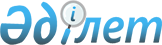 Қазақ КСР Министрлер Кабинетiнiң және Қазақстан Республикасы Министрлер Кабинетiнiң кейбiр шешімдерiнiң күшi жойылды деп тану туралыҚазақстан Республикасы Үкіметінің 2005 жылғы 15 қазандағы N 1034 Қаулысы



      Қазақстан Республикасының Үкiметi 

ҚАУЛЫ ЕТЕДI

:




      1. Қосымша сәйкес Қазақ КСР Министрлер Кабинетiнiң және Қазақстан Республикасы Министрлер Кабинетiнiң кейбiр шешiмдерiнiң күшi жойылды деп танылсын.




      2. Осы қаулы қол қойылған күнінен бастап қолданысқа енгiзіледi.


      Қазақстан Республикасының




      Премьер-Министрі


Қазақстан Республикасы   



Үкiметiнiң         



2005 жылғы 15 қазандағы   



N 1034 қаулысына қосымша  




 

Қазақ КСР Министрлер Кабинетінің және




Қазақстан Республикасы Министрлер Кабинетiнің




күші жойылған кейбір шешiмдерiнiң тізбесі





      1. "Қазақстан Республикасы Инженерлік академиясының мәселелері" туралы Қазақ КСР Министрлер Кабинетiнiң 1991 жылғы 13 тамыздағы N 475 қаулысы.




      2. "Қазақстан Республикасының Инженерлiк академиясы туралы" Қазақстан Республикасы Министрлер Кабинетiнің 1992 жылғы 22 қаңтардағы N 56 қаулысы (Қазақстан Республикасының ПYКЖ-ы, 1992 ж., N 3, 44-құжат).




      3. "Ғылыми-зерттеу және тәжірибелік-конструкторлық жұмыстарды, ғылыми-техникалық бағдарламаларды қаржыландыру туралы" Қазақстан Республикасы Министрлер Кабинетiнiң 1992 жылғы 21 қыркүйектегi N 780 
 қаулысы 
 (Қазақстан Республикасының ПYКЖ-ы, 1992 ж., N 36, 549-құжат).




      4. "Қазақстан Республикасында ғылымды және ғылыми-техникалық бағдарламаларды жоспарлау мен қаржыландыруды жетілдіру жөнiндегі шаралар туралы" Қазақстан Республикасы Министрлер Кабинетінiң 1993 жылғы 22 қаңтардағы N 61 
 қаулысы 
 (Қазақстан Республикасының ПYКЖ-ы, 1993 ж., N 2, 28-құжат).

					© 2012. Қазақстан Республикасы Әділет министрлігінің «Қазақстан Республикасының Заңнама және құқықтық ақпарат институты» ШЖҚ РМК
				